ПОСТІЙНА КОМІСІЯ З ПИТАНЬ ЖИТЛОВО-КОМУНАЛЬНОГО ГОСПОДАРСТВА, ЕКОЛОГІЇ ТА НАДЗВИЧАЙНИХ СИТУАЦІЙ __________________№_________________на №________________от_______________ПРОТОКОЛзасідання постійної комісії18 липня 2019 рокуКабінет № 307(пл. Думська, 1)ПРИСУТНІ:Голова комісії – Іваницький О.В.Заступник голови комісії – Совік О.М.Секретар комісії – Орлов О.В.Члени комісії: Наконечна А.Л., Стась Е.П.Агуца С.В. – в. о. директора департаменту міського господарства Одеської міської ради.Жилкіна Тетяна Павлівна – в. о. директора юридичного департаменту Одеської міської ради.Тютюнник Олена В’ячеславівна – заступник директора з економіки, фінансам та юридичним питанням філії  «Інфоксводоканал» ТОВ «Інфокс».Представники громадськості та ЗМІ. ПОРЯДОК ДЕННИЙ1.	Питання департаменту міського господарства Одеської міської ради:1.1.	Про внесення на розгляд Одеської міської ради проекту рішення «Про надання згоди на прийняття до комунальної власності територіальної громади м. Одеси квартири 313, розташованої за адресою: м. Одеса вул. Макаренко, 2-а».1.2.	Про внесення на розгляд Одеської міської ради проекту рішення «Про надання згоди на прийняття до комунальної власності територіальної громади м. Одеси квартири 344, розташованої за адресою: м. Одеса вул. Макаренко, 2-а».1.3.	Про внесення на розгляд Одеської міської ради проекту рішення «Про внесення змін до рішення Одеської міської ради від 31.10.2018 р. № 3820-VII «Про погодження інвестиційної програми товариства з обмеженою відповідальністю «Інфокс» на 2019 рік».1.4.	Про внесення на розгляд Одеської міської ради проекту рішення «Про передачу додатково в оренду ТОВ «Інфокс» об’єктів водопровідно-каналізаційного господарства комунальної власності територіальної громади м. Одеси».1.	Питання департаменту міського господарства Одеської міської ради:1.1.	СЛУХАЛИ: про проект рішення Одеської міської ради «Про надання згоди на прийняття до комунальної власності територіальної громади м. Одеси квартири 313, розташованої за адресою: м. Одеса вул. Макаренко, 2-а» (лист департаменту міського господарства Одеської міської ради від 19.06.2019р. № 838/2-мр додається).ВИСТУПИЛИ: Агуца С.В., Іваницький О.В.ВИРІШИЛИ:Внести на розгляд Одеської міської ради проект рішення «Про надання згоди на прийняття до комунальної власності територіальної громади м. Одеси квартири 313, розташованої за адресою: м. Одеса вул. Макаренко, 2-а». РЕЗУЛЬТАТ ГОЛОСУВАННЯ:«за» - 5; «проти» - 0; «утрималось» - 0; «не голосувало» - 0Рішення прийнято1.2.	СЛУХАЛИ: про проект рішення Одеської міської ради «Про надання згоди на прийняття до комунальної власності територіальної громади м. Одеси квартири 344, розташованої за адресою: м. Одеса вул. Макаренко, 2-а» (лист департаменту міського господарства Одеської міської ради від 11.06.2019р. № 819/2-мр додається).ВИСТУПИЛИ: Агуца С.В., Іваницький О.В., Стась Е.П.ВИРІШИЛИ:Внести на розгляд Одеської міської ради проект рішення «Про надання згоди на прийняття до комунальної власності територіальної громади м. Одеси квартири 344, розташованої за адресою: м. Одеса вул. Макаренко, 2-а».РЕЗУЛЬТАТ ГОЛОСУВАННЯ:«за» - 5; «проти» - 0; «утрималось» - 0; «не голосувало» - 0Рішення прийнято1.3.	СЛУХАЛИ: про проект рішення Одеської міської ради «Про внесення змін до рішення Одеської міської ради від 31.10.2018 р.                      № 3820-VII «Про погодження інвестиційної програми товариства з обмеженою відповідальністю «Інфокс» на 2019 рік» (лист департаменту міського господарства Одеської міської ради від 17.07.2019р. № 931/2-мр, лист філії «Інфоксводоканал» ТОВ «Інфокс» від 17.07.2019 р. № 929/2-мр додаються).ВИСТУПИЛИ: Іваницький О.В., Тютюнник О.В.ВИРІШИЛИ:1.	Доручити департаменту міського господарства оформити в порядку, передбаченому Регламентом Одеської міської ради VII скликання проект рішення «Про внесення змін до рішення Одеської міської ради від 31.10.2018 р. № 3820-VII «Про погодження інвестиційної програми товариства з обмеженою відповідальністю «Інфокс» на 2019 рік».2.	Внести на розгляд Одеської міської ради проект рішення «Про внесення змін до рішення Одеської міської ради від 31.10.2018 р.                        № 3820-VII «Про погодження інвестиційної програми товариства з обмеженою відповідальністю «Інфокс» на 2019 рік».РЕЗУЛЬТАТ ГОЛОСУВАННЯ:«за» - 5; «проти» - 0; «утрималось» - 0; «не голосувало» - 0Рішення прийнято1.4.	СЛУХАЛИ: про проект рішення Одеської міської ради «Про передачу додатково в оренду ТОВ «Інфокс» об’єктів водопровідно-каналізаційного господарства комунальної власності територіальної громади м. Одеси» (лист департаменту міського господарства Одеської міської ради від 17.07.2019р. № 933/2-мр додається).ВИСТУПИЛИ: Агуца С.В. Іваницький О.В., Наконечна А.Л., Жилкіна Т.П.ВИРІШИЛИ:1.	Доручити департаменту міського господарства оформити в порядку, передбаченому Регламентом Одеської міської ради VII скликання проект рішення «Про передачу додатково в оренду ТОВ «Інфокс» об’єктів водопровідно-каналізаційного господарства комунальної власності територіальної громади м. Одеси».2.	Внести на розгляд Одеської міської ради проект рішення «Про передачу додатково в оренду ТОВ «Інфокс» об’єктів водопровідно-каналізаційного господарства комунальної власності територіальної громади м. Одеси».РЕЗУЛЬТАТ ГОЛОСУВАННЯ:«за» - 5; «проти» - 0; «утрималось» - 0; «не голосувало» - 0Рішення прийнятоГолова комісії							О.В. ІваницькийСекретар комісії 							О.В. Орлов	   ОДЕСЬКА 	МІСЬКА РАДА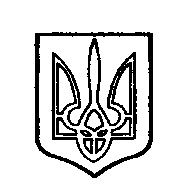 ОДЕССКИЙ ГОРОДСКОЙ СОВЕТ. Одеса, пл. Думська,1. Одесса, пл. Думская,1